Supplementary figure 1. Flowchart of participant selection for analysis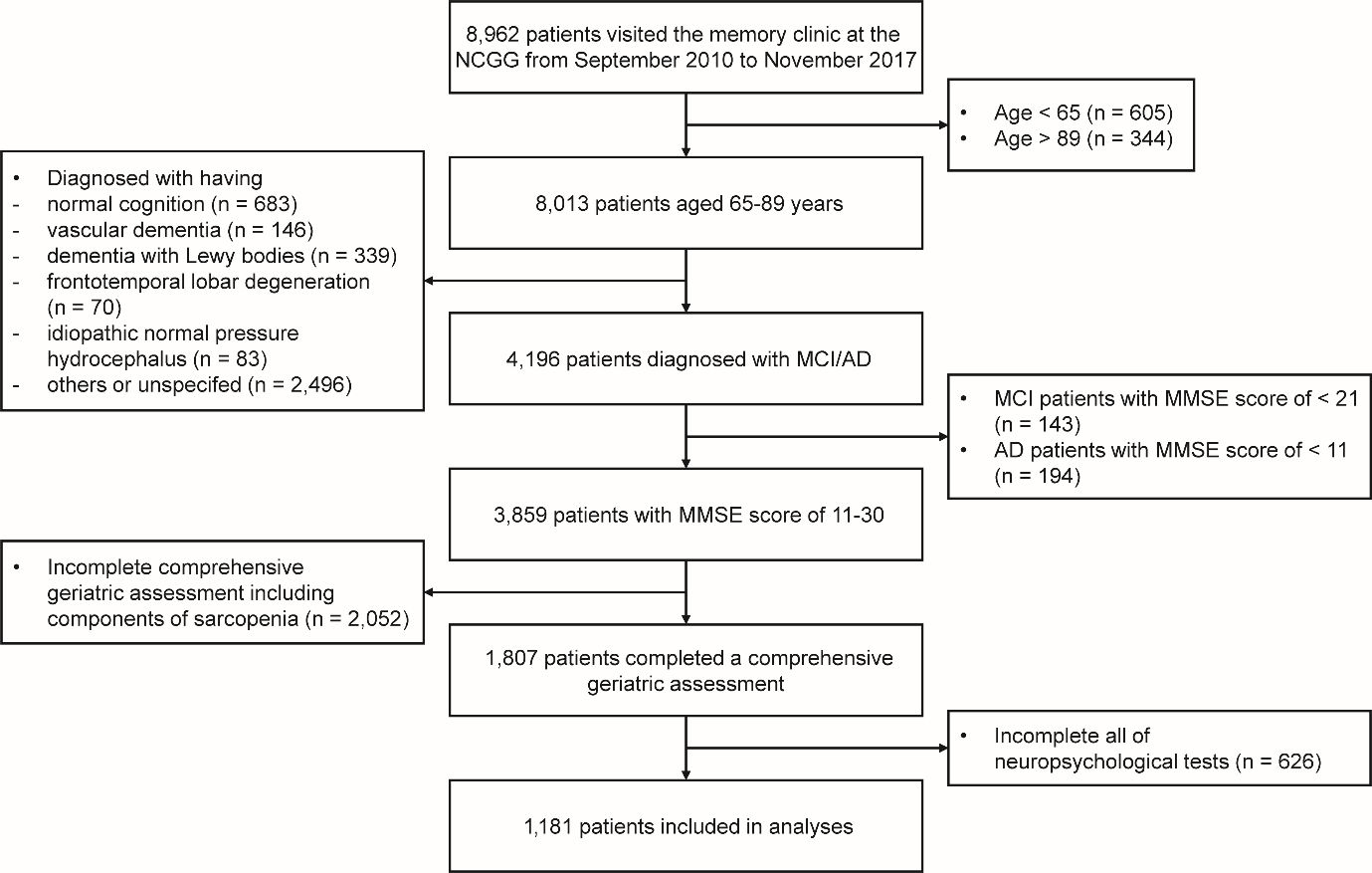 AD, Alzheimer’s disease; MCI, mild cognitive impairment; MMSE, Mini-Mental State Examination; NCGG, National Center for Geriatrics and Gerontology.